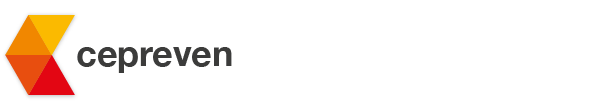 JORNADA GRATUITA PARA ASOCIADOSBOLETÍN DE INSCRIPCIÓNFecha:	28 de octubre de 2019Hora:	09:00 horasLugar:	M: 	Madrid (C/Núñez de Balboa, 101)	B: 	Barcelona (Paseo de Gracia, 55-57, 4ª planta) POR VIDEOCONFERENCIA	BI:	Bilbao (c/ Capuchinos de Basurto, 6, 3º C- Sala reuniones 12) POR VIDEOCONFERENCIA	V:	Alcoy (Mutualidad de Levante - C/ Roger de Lluria, 8) POR VIDEOCONFERENCIA
Precio:	Jornada Gratuita para Asociados de CEPREVENNOTA: Debido al limitado aforo de la sala, las inscripciones se atenderán por riguroso orden de recepción. LOS INCENDIOS DOMÉSTICOS:
Prevención y ProtecciónRemitir antes del 24 de octubre de 2019CEPREVENE-mail: asociacion@cepreven.comENTIDAD:Dirección:Teléfono:ParticipanteNombre y ApellidosLugar(Marcar X)Lugar(Marcar X)Lugar(Marcar X)Lugar(Marcar X)Lugar(Marcar X)Lugar(Marcar X)Lugar(Marcar X)ParticipanteNombre y ApellidosMMBBBIBIVD/Dña.Correo electrónico: Teléfono:Correo electrónico: Teléfono:D/Dña.Correo electrónico: Teléfono:Correo electrónico: Teléfono:D/Dña.D/Dña.Correo electrónico: Teléfono:Correo electrónico: Teléfono:Correo electrónico: Teléfono:Correo electrónico: Teléfono: